Памятка по соблюдению населением правил пожарной безопасностипри использовании электрических приборов и электрооборудования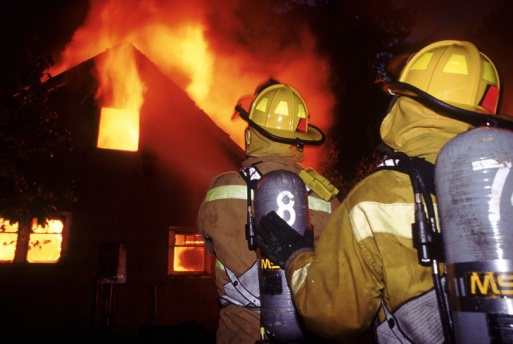 Перед началом эксплуатационного нового устройства необходимо внимательно изучить инструкцию.Включенные электронагреватели приборы (не имеющие устройств тепловой защиты) должны быть установлены на негорючие теплоизоляционные подставки, исключающие опасность возникновения пожара. Перед уходом из дома, даже на короткое время, нужно проверить и убедиться, что все электронагреватели и осветительные приборы отключены.Следите, чтобы электропровода электронагревательных приборов были без перегибов. Не разрешайте детям без вашего присутствия включать обогреватели и другие электроприборы.Запрещается:- применять нестандартные (самодельные) электронагревательные приборы;- оставлять включенные электроприборы без присмотра;- перегружать электросеть, включая одновременно слишком много электроприборов;- ставить вблизи штор и мебели электрические нагревательные приборы; - устанавливать электробытовую технику вплотную к отопительным батареям.Помните!Соблюдение требований правил пожарной безопасностипозволит сохранить Вашу жизнь и жизнь Ваших близких!Комитет по обеспечению безопасности жизнедеятельности населения Волгоградской областиПамятка 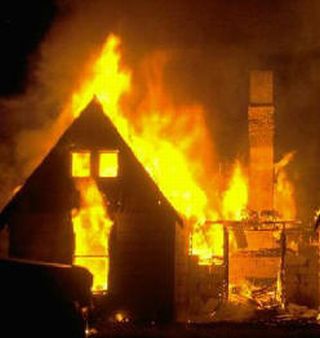 по соблюдению населением правил пожарной безопасностипри эксплуатации печного оборудованияПеред началом отопительного сезона все печи  дымоходы должны быть тщательно проверены, отремонтированы. Очистку дымохода от сажи необходимо производить перед началом отопительного сезона и через каждые три месяца в течение всего отопительного сезона. Топить печь следует не более 2-3 раз в сутки, продолжительность каждой топки не должна превышать 1,5 часа.На полу перед топкой должен быть уложен предтопочный лист из стали не менее 50х70 см и толщиной 2 мм, предохраняющий от возгорания случайно выпавших искр.Побелите все элементы печи, чтобы на белом фоне легче было заметить появление трещин и копоти от проходящего через них дыма. Дымовые трубы над сгораемыми крышами должны иметь искроуловители (металлические сетки) Предметы домашнего обихода и мебель разместите на расстоянии не ближе 50 см от топящейся печи.Запрещается: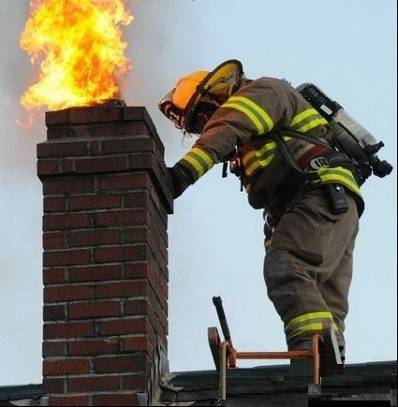 - растапливать печь бензином, керосином и другими легковоспламеняющимися жидкостями, так как при мгновенной вспышке горючего может произойти взрыв или выброс пламени;- оставлять без присмотра топящуюся печь, а также поручать надзор за ними малолетним детям;- топить печи с открытыми дверцами;- складировать дрова вплотную к печи;  - сушить вещи близко к топящейся печи;- перекаливать печь.                                   Помните!Соблюдение требований правил пожарной безопасностипозволит сохранить Вашу жизнь и жизнь Ваших близких!Комитет по обеспечению безопасностижизнедеятельности населения Волгоградской области